.Position Sweetheart   Face à L.O.D.Les pas de l’homme et de la femme sont de type identique sauf, si indiquéIntro de 32 comptes[1-8]  Walk, Walk, Walk, Kick, Back, Back, Back, Touch,Reprise  À ce point-ci de la danse[9-16]  Vine To Right, Touch, Vine To Left, Touch,[17-24]  Point, Point, Point, Together, Point, Point, Point, Together,[25-32]  Walk, Walk, Side Rock Step, Shuffle Fwd, Shuffle Fwd.Reprise  À la 6e routine de la danse, faire les 8 premiers comptes puis,Recommencer la danse depuis le débutYoung Forever (P) (fr)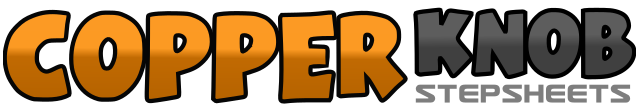 .......Compte:32Mur:0Niveau:Débutant - Danse de partenaire.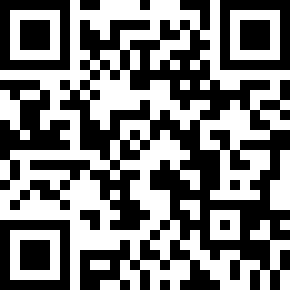 Chorégraphe:Brigitte Duhaut (CAN) & Robert Richer (CAN) - Janvier 2019Brigitte Duhaut (CAN) & Robert Richer (CAN) - Janvier 2019Brigitte Duhaut (CAN) & Robert Richer (CAN) - Janvier 2019Brigitte Duhaut (CAN) & Robert Richer (CAN) - Janvier 2019Brigitte Duhaut (CAN) & Robert Richer (CAN) - Janvier 2019.Musique:Young Forever - High ValleyYoung Forever - High ValleyYoung Forever - High ValleyYoung Forever - High ValleyYoung Forever - High Valley........1-4PD devant - PG devant - PD devant - Kick du PG devant5-8PG derrière - PD derrière - PG derrière - Pointe D à côté du PG1-2PD à droite - Croiser le PG derrière le PD3-4PD à droite - Pointe G à côté du PD5-6PG à gauche - Croiser le PD derrière le PG7-8PG à gauche - Pointe D à côté du PG1-2Pointe D devant le PG - Pointe D à droite3-4Pointe D devant le PG - PD à côté du PG5-6Pointe G devant le PD - Pointe G à gauche7-8Pointe G devant le PD - PG à côté du PD1-2PD devant - PG devant3-4Rock du PD à droite - Retour sur le PG5&6Shuffle PD, PG, PD, en avançant7&8Shuffle PG, PD, PG, en avançant